Bosnia and Herzegovina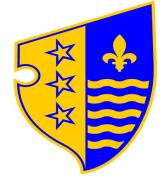 Federation of Bosnian - podrinie Canton GorazdeMINISTRY OF ECONOMYBroj: 04-22-837-2/16Goražde, 15.06.2016.god.Obavijest o održavanju Javne rasprave o Nacrtu Strategije razvoja turizma Bosansko-podrinjskog kantona Goražde 2016-2020.godineMinistarstvo za privredu Bosansko-podrinjskog kantona Goražde, u skladu sa Zaključkom Vlade Bosansko-podrinjskog kantona Goražde broj:03-22-902/16 od 02.06.2016.godine , održaće javne rasprave o Nacrtu Strategije razvoja turizma Bosansko-podrinjskog kantona Goražde 2016-2020.godine prema sljedećem rasporedu:Dana 27.06.2016.godine (ponedjeljak) u Goraždu u Velikoj sali Ministarstva za privredu Bosansko-podrinjskog kantona Goražde, ul. Maršala Tita broj 13, sa početkom u 11,00 sati.Dana 27.06.2016.godine (ponedjeljak) u Općini Foča FBiH u sali Općine Foča FBiH, sa početkom u 14,00 sati.Dana 28.06.2016.godine (utorak) u Općini Pale FBiH u sali Općine Pale FBiH, sa početkom u 14,00 sati.Ovim putem pozivaju se sva zainteresovana lica, građanke i građani, privredni subjekti, članovi Ekonomsko-socijalnog vijeća, poslanici u Skupštini Bosansko-podrinjskog kantona Goražde i nadležne komisije Skupštine, Udruženje poslodavaca, Privredna komora Bosansko-podrinjskog kantona Gopražde i drugi da uzmu učešće u javnoj raspravi.Tekst Nacrta Strategije razvoja turizma Bosansko-podrinjskog kantona Goražde 2016-2020.godine dostupan je na zvaničnoj internet stranici Vlade BPK-a Goražde (www.bpkg.gov.ba) .        										 M I N I S T A R      						     			      _____________________                    					          			               Meho Mašala